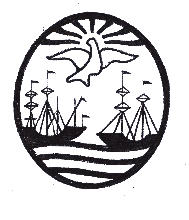 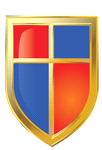 GOBIERNO DE LA CIUDAD DE BUENOS AIRES"2022 - Año del 40° Aniversario de la Guerra de Malvinas. En homenaje a los veteranos y caídos            en la defensa de las Islas Malvinas y el Atlántico Sur"INSTITUTO DE ENSEÑANZA SUPERIOR EN LENGUAS VIVAS “JUAN RAMÓN FERNÁNDEZ”Ciclo lectivo 2022Programa de Geografía de 3er año 4ta división.Docente: Fontanini, Verónica Objetivos generales:Conocer aspectos geopolíticos del continente Americano y Argentina, las cuestiones históricas y políticas que definieron el proceso de su conformación actual, con estados-nación independientes, territorios no autónomos y dependencias en América.Aprender los contrastes del continente americano y Argentina tanto en sus aspectos físicos (relieve y su formación, climas, biomas, aguas continentales, suelos, etc.), históricos (etapas de poblamiento, pueblos originarios), como culturales y socioeconómicos. Establecer diferencias y semejanzas entre América Latina y Anglosajona.Explicar la importancia de los recursos naturales en laorganización territorial y productiva en América y enla Argentina tanto en el pasado como en el presente y los ambientes resultantes.Analizar distintas formas de manejo de los recursosnaturales y evaluar los impactos ambientales queproducen.Conocer las principales características del capitalismoglobal y caracterizar las transformaciones territoriales, económicas y sociales, entre ellas aspectos de integración de nuestro país en el contexto del MERCOSUR y otros bloques de integración de la región.CONTENIDOS PRIMER BIMESTRE:UNIDAD N º 1: La organización del espacio: América y Argentina.Ubicación. División política (países y capitales). Accidentes geográficos. Límites, extensión, superficie. Divisiones de América. Territorios y Estados de América. El estatus político de los territorios americanos.Contrastes entre América Latina y América Anglosajona: históricos, culturales y socio económicos.Etapas del poblamiento americano.La globalización en América: Los procesos de integración. Los principales bloques en América  (Mercosur, T-MEC, CAN, etc.) CONTENIDOS SEGUNDO BIMESTRE:UNIDAD N º 2: Las condiciones naturales de América del Norte. Aspectos socioeconómicos de América Anglosajona.La historia geológica y procesos de transformación del relieve. Principales estructuras de relieve de América del norte. Las condiciones climáticas. La influencia del mar en los procesos climáticos. Corrientes marinas. Causas y consecuencias de las corrientes del niño. Las regiones bióticas. La hidrografía: cuencas hidrográficas, características y usos de los principales ríos.Espacios rurales en América Anglosajona. Contrastes productivos con relación a América Latina: diversidad en los modelos de desarrollo.Los recursos naturales renovables y no renovables: los recursos mineros, y los combustibles fósiles, los recursos forestales, el suelo y el aprovechamiento de las áreas costeras.Principales áreas industriales en América anglosajona. Los diferentes tipos de industrias: su localización y características.CONTENIDOS TERCER BIMESTRE:UNIDAD N º 3: Las condiciones naturales de América Central y América del Sur. Aspectos socioeconómicos de América Latina. Caso particular de Argentina.Principales estructuras de relieve de América del Sur.Las condiciones climáticas. La influencia del mar en los procesos climáticos. Corrientes marinas. Causas y consecuencias de las corrientes del niño. Las regiones bióticas. La hidrografía: cuencas hidrográficas, características y usos de los principales ríos.Espacios rurales en América  Latina. Los recursos naturales renovables y no renovables: los recursos mineros, y los combustibles fósiles, los recursos forestales, el suelo y el aprovechamiento de las áreas costeras. Principales áreas industriales en América Latina. Los diferentes tipos de industrias: su localización y características.CONTENIDOS CUARTO BIMESTRE:UNIDAD N º4: Desastres naturales y problemas ambientales en América.Desastres naturales y  problemas ambientales en América. Contrastes en los ambientes, en el manejo de los recursos y en las problemáticas ambientales en América, y en especial en la Argentina.UNIDAD N º 5: La Población de América.Distribución de la población. Las formas de asentamiento urbano y rural en América.La composición de la población Americana.El crecimiento de la población: Los indicadores demográficos.Los desplazamientos de la población: Los movimientos internos y externos.Contrastes sociales entre América anglosajona y América Latina: población, trabajo y condiciones de vida, en especial en la Argentina.BIBLIOGRAFÍAECHEVERRIA y CAPUZ; Geografía. Sociedades  y espacios de América. Serie Manifiesto. A-Z editora. Buenos Aires 2019.